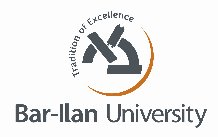 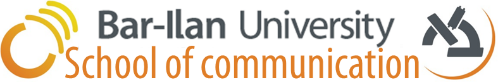 קורס סדנה עיתונות וידאו ומוביילשם המרצה: גב' סיון רביבסוג הקורס: (סדנה + התמחות)שנת לימודים: תשפ"א            סמסטר: א'             היקף שעות:  1 ש"ש רקע הקורס:קורס זה הינו סדנה מעשית אקדמית המשלבת התמחות בארגון תקשורת חיצוני.הקורס יאפשר לסטודנטים לרכוש כלים פרקטיים על מנת לייצר סיפור תוכן עיתונאי באמצעות מדיום הווידאו הנגיש לכולנו במובייל. במסגרת הקורס, סטודנטים יפיקו כתבות מקוריות במהלך הסמסטר.במטרה ללמוד את העבודה העיתונאית ולהתנסות בשטח, הקורס ישלב עד-120 שעות התמחות בארגון תקשורת עיתונאי. כמו חדשות 12, ערוץ 20, אתר החדשות וואלה, חדשות ערוץ 13, וכדומה. במסגרת ההתמחות כל סטודנט או צוות סטודנטים יצטרפו פעם בשבוע לגוף עיתונאי חיצוני ויחשפו לתהליכים המורכבים שמאחורי הקלעים בהכנת כתבה עיתונאית.הסטודנטים ירכשו בסדנה ידע בסיסי בצילום ועריכת וידאו ובמטרה ללמוד לייצר תוכן וידאו חדשותי. ההדרכה וההכשרה לסטודנטים תתבצע במהלך סמסטר אחד בשנת הלימודים תשע"פ, במסגרת קורס מעשי להכנת כתבות וסרטוני וידאו במובייל. תחום זה נקרא גם- Mobile Journalism. הקורס יתקיים בביה"ס לתקשורת באוניברסיטת בר אילן. הפרסומים של התוצרים יעלו במדיה או ברשתות החברתיות והם בעלי פוטנציאל חשיפה לאלפים עד עשרות אלפי צופים ועוקבים. הכלים המעשיים שהסטודנטים ילמדו יאפשרו להם להמשיך את העשייה העיתונאית ואת הפקת תוכן הוידאו גם לאחר סיום הלימודים וההתמחות, באופן עצמאי ו/או באחד מארגוני התקשורת בתעשייה.קהל יעד:סטודנטים בשנה שנייה עד שלישית לתואר הראשון במסלול לימודים תקשורת בעברית.מרצה בקורס:סיון רביבעיתונאית, כתבת וידאו ומובייל, מגישהמרצה לעיתונות כתובה ועיתונות וידאו, אוניברסיטת בר אילןטל׳ 0523580086ravsiv@gmail.comwww.facebook.com/Sivan.Raviv.JournalistYoutube & Reelתוכן הקורס:׳מובייל ג׳ורנליזם׳, עיתונות ניידת היא צורה מתפתחת של סיפורים חדשים בתקשורת, שבהם עיתונאים משתמשים בהתקנים אלקטרוניים ניידים עם קישוריות לרשת כדי לאסוף, לערוך ולהפיץ חדשות.עיתונאים מסוג זה מוכרים לעתים בשם mojos (עיתונאי נייד), הם עיתונאים עצמאיים שעשויים להשתמש באמצעים ניידים. הביצוע נעשה ע״י שימוש בסמארטפון או בטאבלט - יוצרים תוכן וידאו, שניתן להפיק ולערוך מכל מקום, באמצעות מכשירים נגישים אשר בבעלותם של כל אדם ממוצע. כללי האתיקה העיתונאית, והתכנים נשארים זהים, אך הביצוע משתנה. הוא נהיה זמין, פשוט, ונגיש.יותר מ-40% מהשימוש באינטרנט הנו במדיום של וידאו, אי לכך קורס כזה שימושי עבור התלמידים, חשוב, ומכוונן כלפי העתיד.הסדנה בקורס תקנה כלים טכניים עבור הפקת התוכן, כולל לימוד צילום בסיסי בסמארטפון, עריכת וידאו במובייל, זיהוי מהו תוכן עיתונאי, ויצירת כתבות וקטעי וידאו מקוריים של התלמידים עד תום הקורס.מהלך השיעורים:חובות / דרישות / מטלות:חובות המוטלות על הסטודנט במסגרת הקורס: השתתפות בתרגילים, הגשת עבודות בווידאו, הגשת משובים, הצגת תוצר סופי בפני הכיתה וסיום שעות ההתמחות בארגון חיצוני בהצלחה.בקורס זה יש חובת נוכחות בכל השיעורים וההתמחות, שתיבדק מדי שיעור. תלמיד שייעדר מעל שתי הרצאות\ מפגשי התמחות ללא סיבה מוצדקת לא יורשה להגיש עבודת גמר, ולא יקבל ציון בקורס.מרכיבי הציון הסופי:הגשת תרגילי צילום ועריכה בסדנה: 30%השתתפות בכל שעות ההתמחות: 20%הכנת כתבת וידאו סופית במובייל: 50%מרכיבי ההתמחות:הצטרפות לארגון תקשורת עיתונאי במשך 120 שעות התמחות אקדמיות לאורך סמסטר א' + חופשת מבחנים.רשימת בביבליוגרפיה אקדמית (חובה):What effect has the internet had on journalism; (2011, February 20)The Guardianhttps://www.theguardian.com/technology/2011/feb/20/what-effect-internet-on-journalism  Crafted storytelling vs raw content: which production style is mobile journalism best suited for?; (2019, January 25); Journalism.co.ukhttps://www.journalism.co.uk/podcast/crafted-storytelling-vs-raw-content-which-production-style-is-mobile-journalism-best-suited-for-/s399/a733743/How Mobile Journalism is Empowering Citizen Storytelling Around The World; (2018, April 13); The Daily Voxhttps://www.thedailyvox.co.za/how-mobile-journalism-is-empowering-citizen-storytelling-around-the-world-shaazia-ebrahim/Rick Thompson, Writing for Broadcast News, NY, Routledge, 2005, pp. 1-11How Newsrooms can overcome Turkey shutting down Social Media; (2016, November 5); Mashable.comhttps://mashable.com/2016/11/05/mobile-journalism/#2t_6BbbDCmqgHow AJ+ reported from Baltimore using only mobile phones; (2015, May 1), The Poynterhttps://www.poynter.org/reporting-editing/2015/how-aj-reported-from-baltimore-using-only-mobile-phones/MoJo in action: The use of mobiles in conflict, community, and cross-platform journalism; (2012, August 31), Taylor Francis Onlineמס' שיעורשם שיעורתיאורהערות ותרגילים:הערות ותרגילים:1מבוא לעיתונות וידאו ומוביילהגדרות לעיתונות ניידת, יתרונות מדיום הוידאו בעולם נייד ונגיש ברשת.הצגת ציוד ואפליקציות מומלצות לשימוש במוביילהסבר תהליך ההתמחות ובחירת הארגון המלווה.תרגיל 1:צילום ראיוןבחירת ארגון התמחות.2שימוש בציוד עזר, מה עיתונאים צריכים היום כדי ליצור כתבות וידאו?צילום ללא שימוש ועם שימוש בציוד עזר (ערכת ציוד צילום לקורס) כדי לאפשר תוצאות מקצועיות.הדרכה על ערכת ציוד עזר לצילום (ציוד ביה"ס להכנת הכתבה)תרגיל 2:שימוש בציוד3יסודות טכניים בצילום וידאולימוד יסודות צילום וידאו עיתונאי – תרגול על סמארטפון בכיתה ובחוץ, כולל לימוד על היבטים טכניים, סאונד, פוקוס, מחסור בזום, ועוד.הרצאת אורח של צלם תרגיל 3:צילום ראיון רחוב4סוגי צילומים וזוויות צילוםלימוד יסודות בסיסיים בצילום, סוגי מסגרות צילום (מדיום שוט, קלוזאפ, וכדומה), תהליך סיפור, קומפוזיציה.תרגיל 4:צילום תהליך5עריכת וידאו עיתונאית במובייללימוד עריכת וידאו בסיסית במובייל לצורך עריכת כתבת וידאו עיתונאית. נערוך יחד את החומרים מתרגיל צילום מס' 1+ 2.הרצאת אורח של עורך וידאו תרגיל 5:עריכה6כתבת וידאו עיתונאית- מונחים וטרמינולוגיה.לימוד מונחים שונים מעולם הוידאו, דרך צפייה בכתבות נבחרות, לימודכיצד כותבים תסריט לכתבה חדשותית בסמארטפון.תרגיל 6:כתיבת תסריט כתבה7מציאת סיפור ומיקוםעיתונאי נייד עם מובייל, אפליקציות וערכת ציוד צילום אינם מספיקים – נלמד מה צריך להיות בסיפור ששווה לספר. איך מוצאים אחד כזה וכיצד כדאי להתכונן לצלם אותו?תרגיל 7:כתיבת רעיון לכתבה8הצעה להכנת הכתבה, רעיונות לתוכן וידאו עיתונאי רלוונטי.כיצד מציעים לעורך ראשי רעיון לכתבה? פורמט כתיבה בין כתב לעורך. מהו רעיון טוב לכתבת מובייל ואיזה רעיון באמת שווה פרסום.תרגיל 8:אישור הצעה לעורך9עיבוד ההתמחותביקורת וההערות על הצעות לכתבות ואישור הצעות המוכנות לכתבות וידאו מובייל לפרויקט גמר.שיחת רכב קבוצתית על היבטים שונים בהתמחות של כל אחד עד כה.תרגיל 9:כתיבת משובהתמחות.10הסטנדאפכיצד כותבים ומצלמים סטנדאפ עבור כתבה (כאשר הכתב מדבר למצלמה). היכן ממקמים אותו בכתבה, מה חשיבותו ואיך עושים זאת במובייל.תרגול בזמן השיעורתרגיל 10:צילום סטאנדאפ11קריינותכיצד כותבים ומקליטים קריינות במעברים בין החלקים השונים בכתבה. היכן ממקמים את החלק המחבר בכתבה, מה חשיבותו ואיך עושים זאת במובייל.תרגול בזמן השיעורתרגיל 11:הקלטת מלל12מבנה כתבהלאחר שיש לנו אוסף סוגים שונים של צילומים וזוויות בכתבה, נלמד כיצד ליצור רצפים נכונים בבניית הסיפור שיתמכו בנרטיב החזותי של הכתבה בסמארטפון.תרגיל 12:מבנה עריכה13צפיה בכתבות וידאו למוביילצפיה בכיתה וביקורת לגבי הכתבותתרגיל 13:תיקונים עריכה14סיכום קורס, הצגת תוצרים סופיים במוביילצפיה בכיתה של הכתבות המתוקנות וסרטוני הוידאו במובייל.תרגיל 14:משובים ההתמחויותמשובים תוצרים